How can we prove the Pythagorean Theorem?We have a fun paper-folding proof that will concretely show that  really does add up to   We first start by making the creases with the given directions below:Folding Directions:  Fold where you see the red lines!Labeling Directions: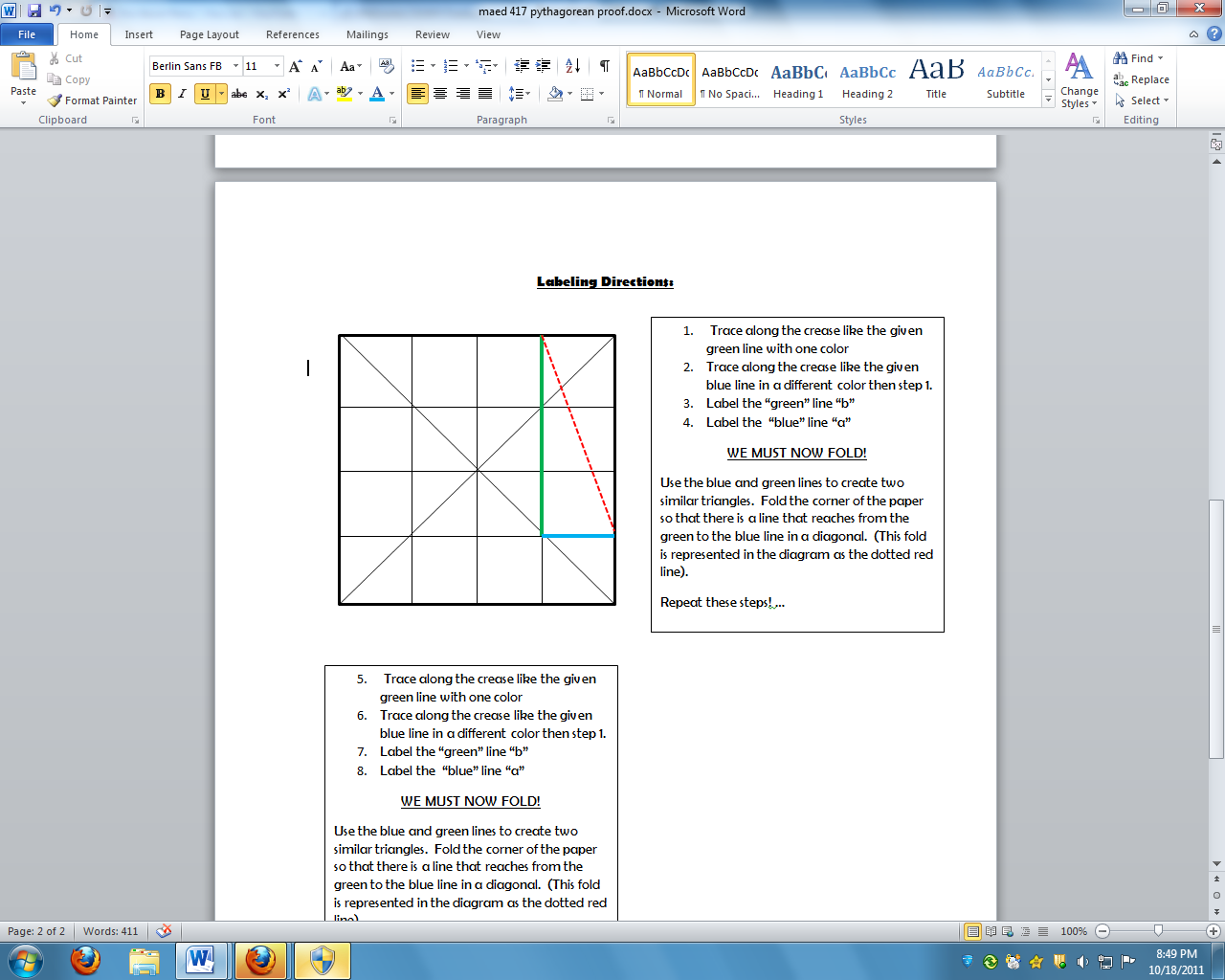 Let us first find the area: 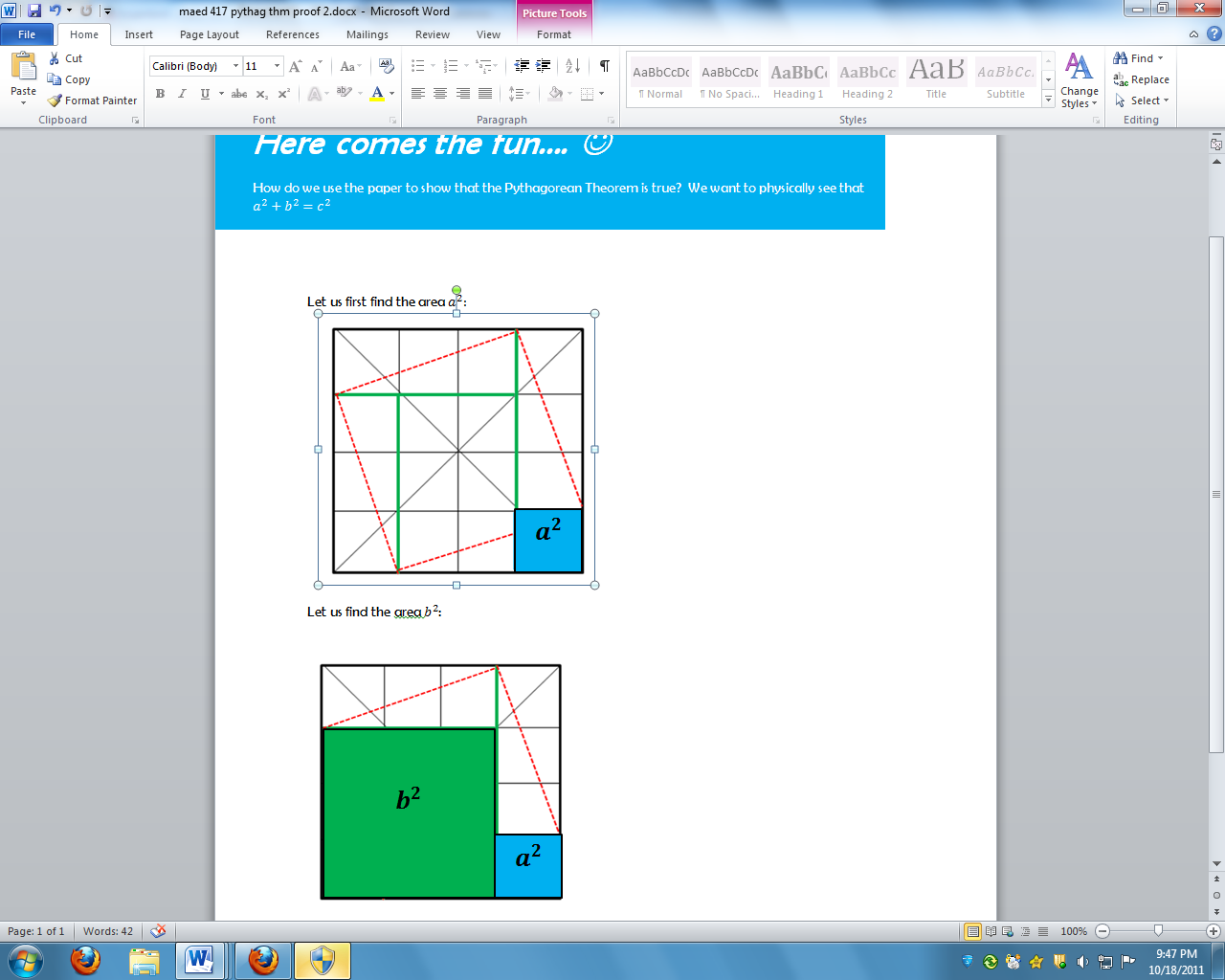 Now we can also find the area: Fold the paper so that we only see the area: .  (In order to do this you must make a cut along for the length of).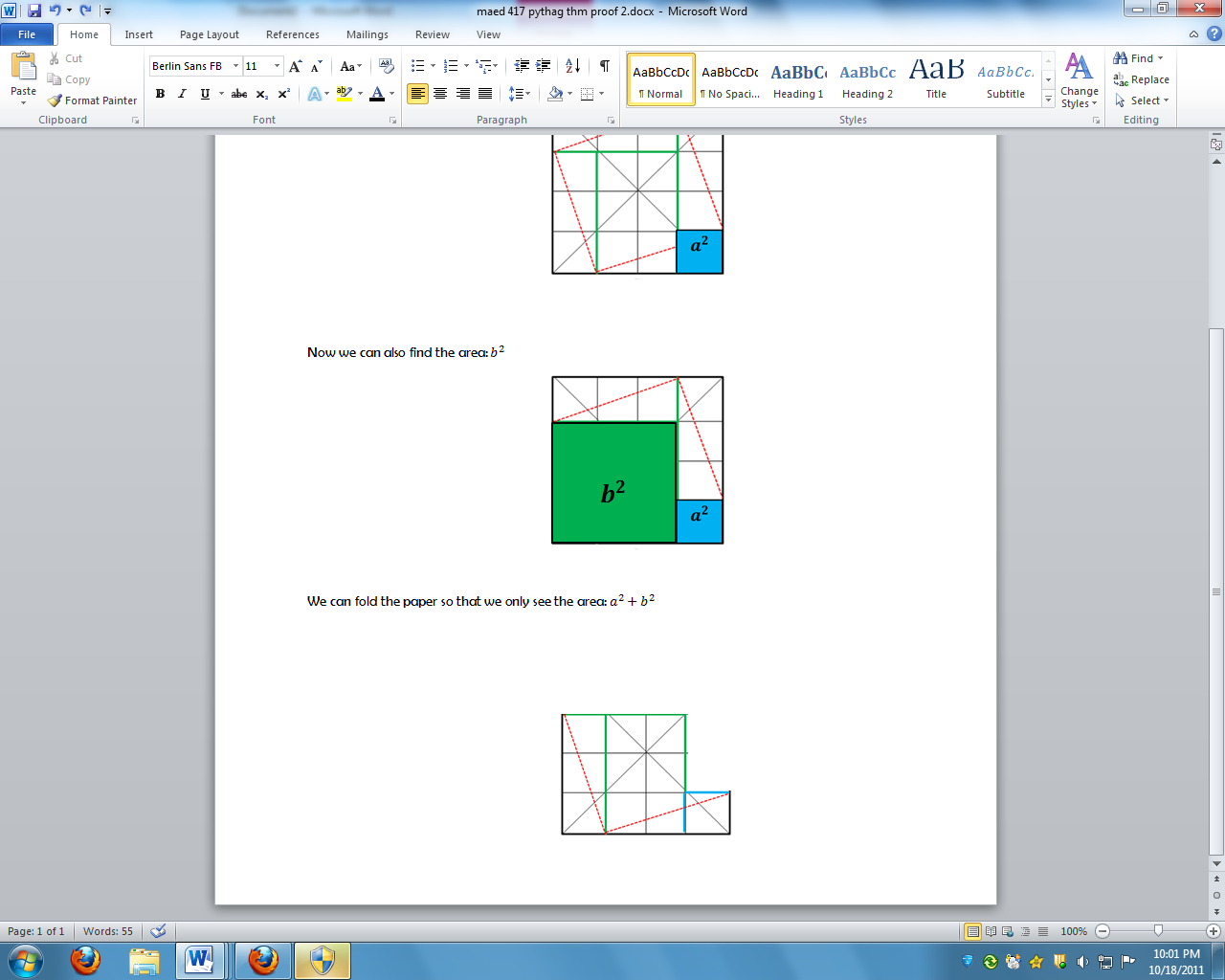 We need to show that there is a way to manipulate  so that the area clearly is equal to 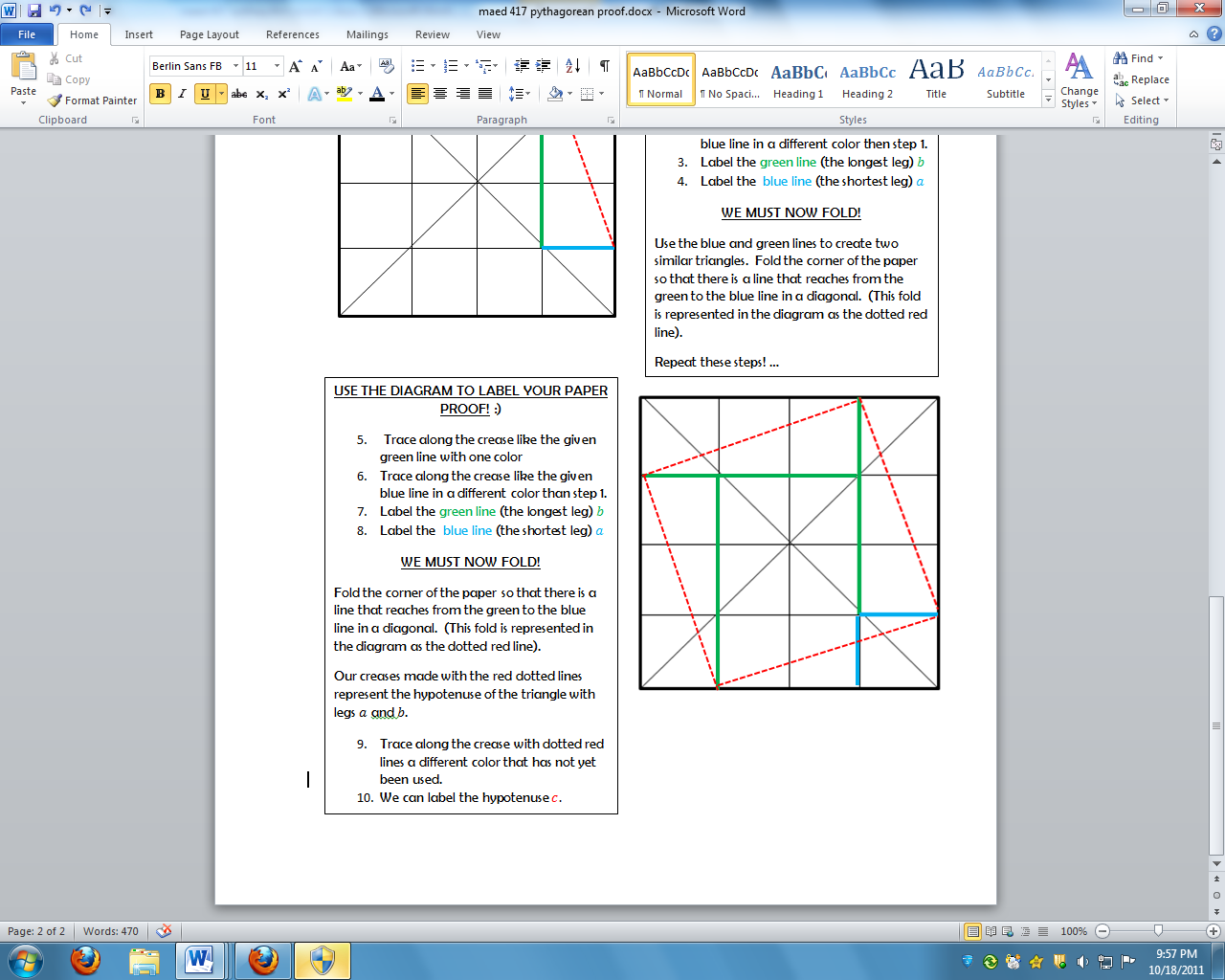 Start with a plain piece of square paper (the length and width must be equal)Fold the square in half to make the crease, .Fold the triangle in half to make the crease, .Fold in half to make crease .Hold the triangle so that the right angle is in the left hand.  Fold to make crease  so that point lies anywhere between  but does not reach point .At this point unfold your paper.  There is a small square that should have been made in the middle of the paper. Fold the edge of the small square so that the sides extend to the edges of the paper.   Do this to all four sides.   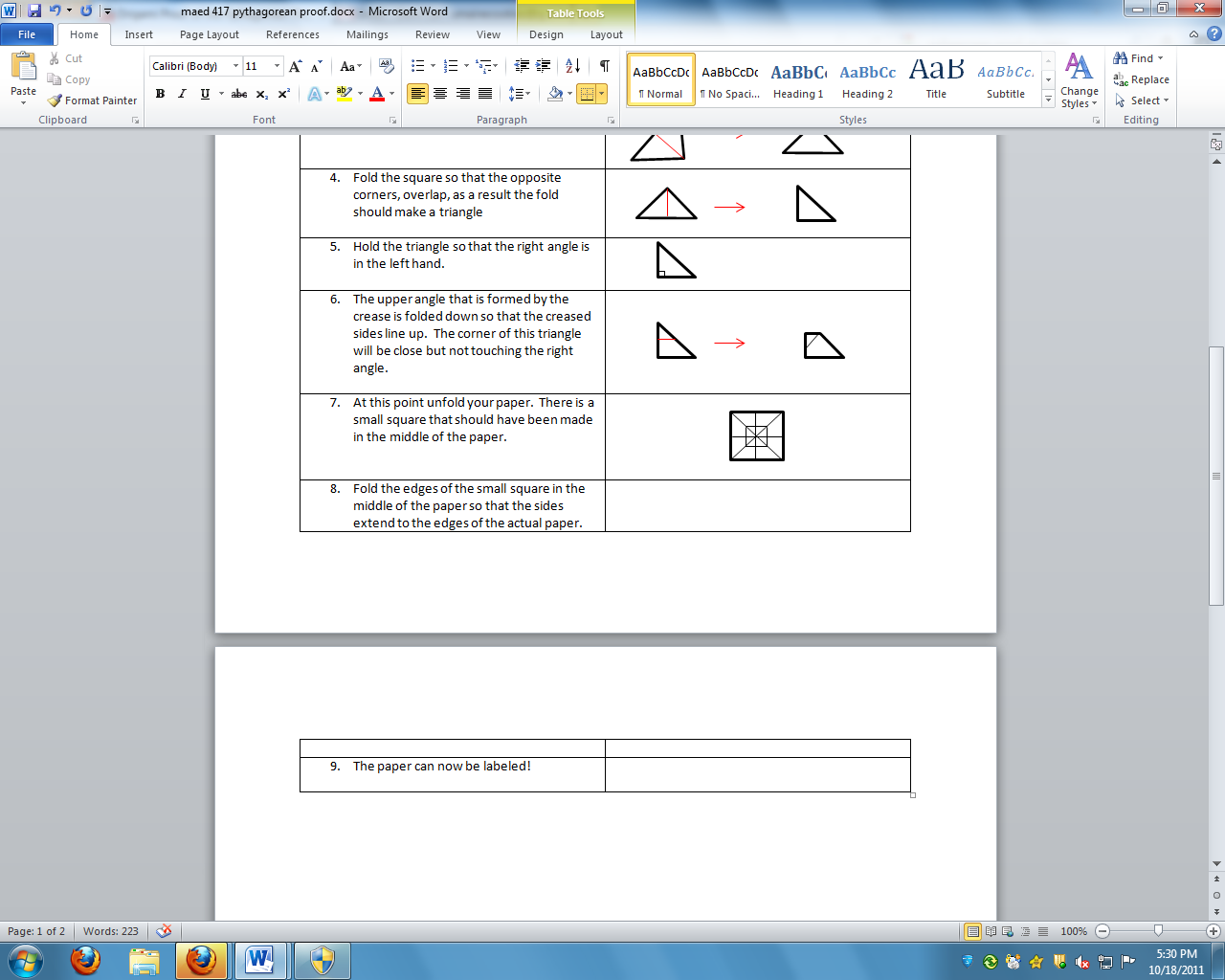 